Minimální  preventivní  program  2022/2023Výchovný ústav, dětský domov se školou, středisko výchovné péče, základní škola, střední škola a školní jídelnaDěčín XXXII, Vítězství 701. Základní údaje o školeMinimální preventivní plán vychází ze  zákona č. 561/2004 Sb., o předškolním, základním, středním, vyšším odborném a jiném vzdělávání (školský zákon), ve znění pozdějších předpisů, je základním legislativním dokumentem, který upravuje oblast primární prevence rizikového chování ve školách a školských zařízeních, zejména tím, že ukládá povinnost vytvářet podmínky pro zdravý vývoj dětí, žáků a studentů a pro předcházení vzniku rizikového chování (zejména § 29).Dále z vyhlášky č. 72/2005 Sb., o poskytování poradenských služeb ve školách a školských poradenských zařízeních, ve znění pozdějších předpisů. Tento právní předpis je klíčový, jelikož vymezuje základ systému školské prevence, definuje kompetence aktérů primární prevence (školní metodik prevence a metodik prevence v pedagogicko-psychologické poradně), ukládá školám za povinnost zpracovávat a uskutečňovat preventivní program školy a stanovuje rozsah a standardní činnosti školských poradenských zařízení.Školské zařízení se řídí také zákonem č. 563/2004 Sb., o pedagogických pracovnících a o změně některých zákonů, ve znění pozdějších předpisů stanovuje pozici metodika prevence v pedagogicko-psychologické poradně. V prováděcím předpise, tedy ve vyhlášce č. 317/2005 Sb., o dalším vzdělávání pedagogických pracovníků, akreditační komisi a kariérním systému pedagogických pracovníků, ve znění pozdějších předpisů, jsou stanoveny nezbytné kvalifikační předpoklady pro výkon specializované činnosti školního metodika prevence.Dalším  je zákon č. 109/2002 Sb., o zařízeních ústavní výchovy, ochranné výchovy a zařízeních preventivně výchovně péče, ve znění pozdějších předpisů, upravuje oblast preventivně výchovné péče. Do analýzy stávajícího právního rámce primární prevence rizikového chování je nutné zahrnout i analýzu tohoto zákona, zejména pak se zaměřením na střediska výchovné péče, jež mají naplňovat svou preventivně-výchovnou funkci.  a zákon č. 379/2005 Sb., o opatřeních k ochraně před škodami způsobenými tabákovými výrobky, alkoholem a jinými návykovými látkami a o změně souvisejících zákonů, ve znění pozdějších předpisů, byl v roce 2017 nahrazen zákonem č. 65/2017 Sb. o ochraně zdraví před škodlivými účinky návykových látek.  Zákon obsahuje opatření týkající se také škol a školských zřízení, kterým i nadále zůstává konzumace alkoholických nápojů a užívání tabákových výrobků ve vnějších i vnitřních prostorách všech typů škol a školských zařízení zakázána. V § 18 odst. 1 písm. f) zákona č. 65/2017 Sb. je dále stanoven zákaz vstupu a zdržování se ve školách a školských zařízeních osobě, která je zjevně pod vlivem alkoholu nebo jiné návykové látky a je ve stavu, v němž ohrožuje sebe nebo jinou osobu, majetek nebo veřejný pořádek.  Tato právní úprava se mimo jiné zabývá i testováním dětí - žáků na přítomnost návykových látek. Vyplývá z ní, že pedagogický pracovník není definován jako osoba pověřená k testování žáků. V zákoně je uvedena pouze osoba pověřená kontrolou osob podle jiného právního předpisu.  Minimální preventivní program také vychází z Národní strategie primární prevence rizikového chování na roky 2019-2027. Ta navazuje na předchozí Strategii a stanovuje další cíle a potřeby týkající se primární prevence a souvisí s ní Akční plán realizace Národní strategie primární prevence rizikového chování dětí a mládeže na období 2019 – 2021 Minimální preventivní plán vychází z   Metodického doporučení k primární prevenci rizikového chování u dětí, žáků a studentů ve školách a školských zařízeních  č. j. 21291/2010-28CHARAKTERISTIKA ZAŘÍZENÍ Výchovný ústav a dětský domov se školou je školské zařízení pro výkon ústavní nebo ochranné výchovy. Nejčastější formy rizikového chování u chlapců:agresivní chování (šikana, extrémní projevy agrese, sebepoškozování,    rasismus);delikventní a kriminální chování;závislostní chování (užívání návykových látek, gambling);sexuálně-rizikové chovánízáškoláctví a toulání (útěky)Zařízení se skládá z více zařízení:Dětský domov se školou zajišťuje péči o děti s nařízenou ústavní výchovou, mají-li závažné poruchy chování nebo o děti s uloženou ochrannou výchovou. Děti jsou zde rozděleny do výchovných skupin pro efektivnější působení a práci s chlapci. Součástí DDŠ je oddělení pro děti s extrémními poruchami chování.Výchovný ústav se zaměřuje na reedukaci a resocializaci chlapců, kteří jsou absolventi základních škol nebo jiných výchovných zařízení. Středisko výchovné péče poskytuje všestrannou preventivní speciálně pedagogickou péči a psychologickou pomoc dětem s rizikem či s projevy poruch chování a negativních jevů v sociálním vývoji. Poskytuje konzultace, odborné informace a pomoc osobám odpovědným za výchovu i pedagogickým pracovníkům. Středisko má část ambulantní v Ústí nad Labem a Děčíně a část internátní v Děčíně.  Zde jsou umístěny děti na dobrovolný pobyt nebo pobyt nařízený rozhodnutím soudu.DRUHY PREVENCE • primární prevence zaměřené na oblasti rizikového chování, které se u mladistvých dosud nevyskytlo, a také na předcházení problémům spojených s odchodem do samostatného života po ukončení pobytu v zařízení pro ÚV/OV • indikované primární prevence v oblastech s výskytem prvních známek rizikového chování • sekundární prevence, kdy je důraz kladen na předcházení vzniku, rozvoji a přetrvávání rizikového chování u chlapců, kteří jsou rizikovým chováním ohroženi• terciární prevence zaměřené na předcházení zdravotních a sociálních potíží v důsledku rizikového chování.   Zaměřujeme se na specifickou prevenci, především v oblasti vzdělávání a na prevenci nespecifickou v oblasti výchovy.Veškerá činnost a práce s dětmi vychází, mimo jiné, z nespecifické prevence. Ta se odehrává především v odpoledních hodinách a o víkendech na úseku výchovy v jednotlivých skupinách. Děti jsou ve skupinách (max. 8) a mají stálé kmenové vychovatele. To umožňuje chlapce lépe poznat a vytvořit si s nimi vztah, vychovatel takto může na chlapce působit efektivněji a individuálně podle jeho potřeb. Vychovatel také lépe zjistí případné problémy chlapce, získá informace o jeho rodině, vztahu chlapce k rodině a dozví se podrobnosti z jeho života. Toto vše může využít při práci s chlapcem a popřípadě předejít nějakému problému. Nespecifická prevence na úseku výchovy probíhá formou různých aktivit- sportovních, výtvarných, společenských a řemeslných. Pomocí těchto aktivit ukazujeme žákům jiné možnosti trávení času.  Všechny aktivity ve skupině vedou k vyzdvižení a posílení kladných stránek jedince, k celkovému rozvoji osobnosti. Převládají zde aktivity sportovního charakteru, které jsou chlapcům nejbližší. Pro poznávání chlapců a pro jejich socializaci jsou využívány krátkodobé víkendové pobyty s chlapci a také pobyty delší organizované úsekem vzdělávání a prázdninové pobyty organizované úsekem výchovy. 	Snažíme se tedy co nejvíce eliminovat projevy rizikového a nežádoucího chování. Chlapci zde mají daný jasně stanovený řád a režim dne. Všechny jejich činnosti jsou zde denně hodnoceny bodováním, ve škole i ve výchově. Na jeho základě pak mohou využívat různé výhody nebo naopak jsou jim výhody odňaty. Cílem je tedy využívat co nejvíce pozitivní motivaci k výchově chlapců. Toto je s chlapci probíráno a hodnoceno každý týden při tzv. Shromáždění. Zde jsou přítomni zástupci úseku vzdělávání, výchovy, psycholog, sociální pracovnice a etoped. Je zde chlapcům sděleno týdenní hodnocení, pochvaly i výtky k chování. Chlapec se může ke všemu vyjádřit a na cokoliv zeptat.Je velice důležité, aby fungovala spolupráce úseků vzdělávání a mimoškolní výchovy, aby docházelo k časné výměně informací. Předávání informací a stejný důsledný přístup k chlapcům, dodržování řádu ústavu a vzájemná pomoc jsou předpokladem k úspěchu, tedy k resocializaci chlapců.VNITŘNÍ ZDROJECharakteristika budov:Naše zařízení disponuje více budovami a několika pracovišti.1/ Hlavní budova BoleticeZde je umístěno oddělení Epcho, DDŠ, vedení zařízení. V Boleticích je také pracoviště odborného výcviku obor Zahradní výroba. Dále je zde vila pro oddělení DDŠ a v hlavní budově se nachází základní škola.2/ Kamenický ŠenovV tomto odloučeném pracovišti jsou chlapci navštěvující studijní obor Práce ve stravování  a studijní obor  Provozní služby. 3/ Budova PivovarskáV této budově se nachází Středisko výchovné péče- ambulantní a internátní část. Dále jsou zde učebny učebního oboru Kuchař, Práce ve stravování, Zahradnická výroba a Stavební práce. Dále je zde jídelna pro žáky a zaměstnance zde pracující.4/ Budova Slovanská Zde jsou dvě budovy, ve kterých je výchovný ústav pro žáky střední školy a nachází se tu i jídelna pro žáky a zaměstnance.5/ Vila na StrániVe vile je umístěna jedna skupina žáků, kterým končí ústavní výchova. Mají zde upravený denní režim s cílem více se osamostatnit a připravit se na začlenění do běžného života. 6/ SVP -  v Ústí nad LabemToto pracoviště je určeno pro klienty z Ústí nad Labem a okolí, je zde pouze ambulance určená pro konzultace s klienty.Tím, že je naše zařízení složeno z více budov, může samozřejmě docházet k problémům, především útěkům. Ty mohou nastat při přecházení do jiné budovy, do školy, do jídelny. Pedagogičtí pracovníci tedy musí klást vyšší důraz na dohled nad žáky. Je to riziková část dne, mnohdy útěku nemůže pedagog zabránit.Materiálně technické vybavení:Preventivní aktivity jsou v rámci výuky realizovány ve škole v učebnách. Všechny učebny jsou vybaveny interaktivní tabulí nebo projektorem a plátnem. Každý učitel má svůj notebook. Preventivní odpolední aktivity probíhají na klubovnách jednotlivých skupin, zde mají chlapci také přístup k internetu. Každá skupina má svoji klubovnu, televizi a k dispozici jsou i malé notebooky. Ve škole i ve výchově můžeme využívat tělocvičnu, hudebnu, hřiště a malý park. Na klubovnách mají chlapci k dispozici pračku a také kuchyňku se základními spotřebiči.Pro žáky jsou organizovány různé sportovní a rekreační pobyty. Všichni chlapci mají možnost půjčit si zde vybavení na brusle, kolo, lyže běžky, lezecké vybavení a také lodě pro vodácký výcvik. K dispozici je také vozový park, který mohou využívat pracovníci pro aktivity mimo zařízení. V rozpočtu zařízení je vyčleněna finanční částka pro různé druhy aktivit.Sociokulturní a národnostní charakteristika žáků:Naši žáci jsou děti a mladiství se závažnými poruchami chování. Většina z nich je ze sociálně slabého prostředí, někteří rodiče se nacházejí v nápravných zařízeních. Pracujeme se žáky, kteří jsou do našeho zařízení umístěni na základě soudního rozhodnutí. Nenavštěvovali pravidelně školu, mají rozsáhlou neomluvenou absenci, užívali návykové látky, od útlého věku jsou většinou závislí na cigaretách, někteří chlapci páchali závažnou trestnou činnost /loupeže, krádeže, fyzické napadení/ .Velice často jsou naši žáci agresivní, verbálně i fyzicky, špatně se přizpůsobují jakémukoliv režimu. Mají zkušenost s alkoholem i tvrdými drogami. Někteří z nich mají psychiatrické poruchy a užívají léky.Na oddělení extrémních poruch jsou umístěni žáci, kteří spáchali závažné trestné činy jako těžké ublížení na zdraví, sexuální delikty, loupežná přepadení.   Mnohdy dochází k útěkům nebo k nenávratům z volných vycházek a z návštěvy doma. Spolupráce s jejich rodiči je často problémová.	Těchto žáků se tedy týká sekundární, indikovaná a selektivní prevence.Prostředí a rizika:	Součástí našeho školského zařízení je ZŠ a SŠ. Ve třídách je více ročníků dohromady nebo jsou v jednom ročníku žáci vzdělávající se podle individuálního plánu. To klade zvýšené nároky nejen na přípravu pedagogů, ale také na žáky. Přináší to více situací, které mohou být kázeňsky problémové.Z důvodu rozmístění budov dochází k častým přechodům a přejezdům s chlapci, tím mohou nastat rizikové situace. Nejvíce rizikový je přechod žáků mezi budovami a také přejezd žáků z internátní části do školy. Zde je velké riziko možnosti útěků. Rizikových míst je více například WC, sprchy a klubovny na skupinách. Zde může docházet k nevhodnému chování a porušování řádu zařízení. Je tedy nutný stálý dohled.Problematické je také umístění tříd na ZŠ, kdy je každá na jiném místě a patře a dozor nad žáky je zde ztížený. Proto vykonávají dozor dva učitelé a asistent. Ve třídách E1 a E2 je asistent přítomen trvale po celý den.Větší riziko přináší jakákoliv činnost, která probíhá mimo budovu, například hodiny tělesné výchovy venku a hodiny pracovního vyučování ve sklenících a na zahradě. Také všechny výjezdy s dětmi mimo zařízení mohou přinést problémy.Pedagogický pracovník musí vyhodnotit rizika dle momentální situace ve třídě nebo skupině a přizpůsobit tomu program a místo činnosti.Školní řád, vnitřní řád:	Každý nově příchozí žák je poučen o chování a bezpečnosti v zařízení a je seznámen s  Vnitřním řádem zařízení, s pravidly a systémem bodování. Systém bodování je propojen a žáci jsou bodováni ve škole i ve výchově. Při porušení řádu jsou mu odebrány některé výhody. Seznámení s řádem stvrzuje svým podpisem a je mu toto zakládáno do jeho dokumentace.Vnitřní řád obsahuje tyto hlavní body:Charakteristika a struktura školského zařízeníPostup při přemisťování a propouštění dětíOrganizace výchovně vzdělávacích činnostíOrganizace péče o dětiPráva a povinnosti dětíSystém hodnocení a opatření ve výchověKapesné, osobní daryOrganizace dnePobyt dětí mimo školské zařízeníKontakty dětí s rodiči a dalšími osobamiSpoluspráva dětíPodmínky zacházení dětí s majetkem právnické osobySmluvní pobyt zletilých nezaopatřených osob v zařízeníPostup při podávání a vyřizování stížností a návrhů řediteli, pedagogickým pracovníkům školského zařízení a dalším osobám a orgánůmPráva a povinnosti osob odpovědných za výchovuÚhrada nákladů na péči o děti ve školském zařízeníPostup školského zařízení při zajištění bezpečnosti a ochraně zdravíRVP:	Minimální preventivní plán je v souladu s RVP. Jednotlivá témata vycházející z metodického doporučení MŠMT jsou průběžně zařazována do výuky během celého školního roku. Každý pedagog si témata zařazuje do svých učebních plánů individuálně. Jedná se o předměty- Chemie, Výchova ke zdraví, Tělesná výchova, Etická výchova, Výchova k občanství, Pracovní činnosti, Informatika.	Mimo jiné probíhají ve škole projektové dny zaměřené vždy na specifickou i nespecifickou prevenci.  Témata projektových dní a termíny jsou navrženy a konzultovány s kolegy na pedagogické radě.ŠMP, preventivní tým a vedení:	Funkce školního metodika je v zařízení kumulovaná s funkcí výchovného poradce. Metodik vypracovává minimální preventivní plán a na pedagogické radě seznamuje kolegy s úkoly pro školní rok, seznamuje pracovníky s legislativou. Plnění zadaných témat a činností kontrolují vedoucí vychovatelé. V pololetí a na konci školního roku posílají metodikovi zprávu o plnění MPP. Sociální pracovnice jednotlivých úseků zařízení posílají jednou měsíčně přehled udělených výchovných opatření za porušení řádu zařízení. Dále metodik využívá systém EVIX, kde je zaznamenána veškerá činnost děti a také jejich rizikové chování.Dále v zařízení funguje Školní poradenské pracoviště. To se zabývá inkluzí žáků a dalšími výchovnými problémy žáků.   Pokud nastane nějaký výchovný problém nebo problém týkající se rizikových jevů, řeší je úsek, kde se toto stane. Ve škole tedy výchovný poradce a zástupce pro vyučování, ve výchově vedoucí vychovatelé.   K výměně informací o problému dochází na úrovni zástupců úseků jednak ústním sdělením, jednak písemně pomocí systému EVIX.  Na pracovišti Slovanská i Boletice je přítomen psycholog popřípadě etoped. Na pracoviště Kamenický Šenov za chlapci pravidelně přijíždí, pokud je akutní problém, tak i mimo určené dny.Vnitřní informační zdroje: 	K dispozici jsou webové stránky zařízení, zde jsou důležité dokumenty včetně vnitřního řádu. Dále máme nástěnku metodika prevence. Aktuální informace sděluje metodik na pedagogických radách všem pedagogickým pracovníkům. Informace o chlapcích jsou také u sociální pracovnice ve spisech chlapců a v systému EVIXPokud mají chlapci problém nebo se potřebují o něčem poradit, mají více možností. Mohou toto konzultovat s psychologem, etopedem, svým vychovatelem, třídním učitelem nebo mají chlapci pravidelná sezení s panem ředitelem. Problém mohou řešit i na shromáždění, které je jednou týdně. Do výměny informací jsou tedy zapojeny všechny úseky zařízení včetně sociálních pracovnic.VNĚJŠÍ ZDROJEDalší zdroje:Metodický pokyn ministryně školství, mládeže a tělovýchovy k prevenci a řešení šikany ve školách a školských zařízeních (č. j.: MŠMT-21149/2016) • Metodické doporučení k primární prevenci rizikového chování u dětí, žáků a studentů ve školách a školských zařízeních (č. j.: MŠMT-21291/2010-28);   • Metodický pokyn MŠMT ČR k výchově proti projevům rasismu, xenofobie a intolerance (č. j.: MŠMT-14 423/99-22);  • Metodický pokyn k zajištění bezpečnosti a ochrany zdraví dětí a žáků ve školách a školských zařízeních (č. j.: MŠMT-29 159/2001-26);www.mšmt.czwww.adiktologie.czwww.drogy-info.czwww.prevcentrum.czMONITORINGMonitoring se týká rizikových projevů chování. Porušení řádu je zaznamenáno v systému Evix a dále v osobním spise žákaPORUŠENÍ ŘÁDU ZAŘÍZENÍ 2021-22EVALUACEVyhodnocení plnění cílů a aktivit Krátkodobé cíle:Zařazení témat prevence-úsek vzděláváníPlnění témat MPP- úsek výchovy Kamenický Šenov DDŠEPCHO SLOVANSKÁ 2021/22Z organizačních a personálních důvodů nebyla probrána všechna témata.2. Spolupráce s externími organizacemi- z důvodů vládních nařízení během epidemie COVID byla spolupráce omezena, proběhla pouze beseda s MP Děčín a to v červnu 20223. Zařadit projektové dny do programu činnosti v rámci specifické i nespecifické prevenceVe školním roce proběhly na úseku vzdělávání tyto akce:Září- Dopravní výchovaProsinec – Vánoční tvoření a AdventKvěten- Den země, návštěva ekofarmyČerven- Finanční gramotnost4. Zajistit vzdělávání pedagogických pracovníků v oblasti rizikového chování  Uskutečnilo se vzdělávání pro pedagogy:  Výchovné přístupy k dětem s rizikovám chováním 23.6. 2022 (Mgr. Pavlovský) Dále proběhla Supervize dne 25.5.2022 (PaedDr. Kalvínský)5. V rámci nespecifické prevence pořádat pobytové akce pro chlapce.Říjen 2021-adaptační  pobyt v Krkonoších Červenec 2022- Vodácký tábor BerounkaČervenec 2022- tábor Zlatá OlešniceSrpen 2022- Putování po Českém ráji a Krkonoších6. Seznámit pedagogické pracovníky s tématy prevence, se jejich zápisem do Evixu a připomenout postup při nález NL. Pracovníci byli seznámeni s tématy při poradách na svém úseku a na pedagogické radě budou seznámeni s legislativou a evaluací loňského školního roku. Veškerou legislativu a informace dostávají vedoucí pracovníci emailem.Cíle dlouhodobé pro pedagogické pracovníky a žáky a jejich plnění:1/ Reedukace a resocializace chlapců dle zpracování individuálního plánu rozvoje Cíl je plněn průběžně, chlapci do zařízení přicházejí po celý rok.  Dvakrát za rok se aktualizuje PROD / plán rozvoje dítěte/ podle jeho momentální situace a to na úseku výchovy i vzdělávání. Na úseku výchovy probíhaly akce vycházející z nespecifické prevence podle plánu jednotlivých vychovatelů. Jednalo se o cyklistické  výlety, lezení na skalách, turistiku a rybaření, v zimě chlapci lyžovali, jezdili na běžkách a snowboardu. Jednomu z chlapců bylo umožněno účastnit se tréninků a účasti na zápasech FK Junior Děčín. Vše je uvedeno ve výroční zprávě. Z důvodu protiepidemiologických opatření bylo akcí  méně. Proběhly sportovní turnaje ve fotbale, florbalu, volejbale a v silových sportech v rámci zařízení. 2/ Seznámit chlapce s negativními účinky a důsledky užívání návykových látek.Tento cíl vychází z evaluace. Stále se zvyšuje počet chlapců, kteří přiznali užití NL a nebo měli pozitivní test- zjištěno PČR nebo zdravotnickým zařízením.Téma návykových látek je zařazeno do výuky a v předmětech -  Výchova ke zdraví, Výchova k občanství, Přírodopis, Chemie. Ve výchově je toto téma probíráno v rámci mimoškolního vzdělávání. S chlapci je toto téma probíráno na skupinách určeným vychovatelem.3/ V rámci nespecifické prevence ukázat při pobytech v přírodě, jak lze zvládat zátěžové situace, jak spolu komunikovat a spolupracovat. Zařazovat do odpoledních činností sport, turistiku, ale také více sebeobslužných aktivit jako je příprava pokrmů a s tím související práce. Pro chlapce, kteří nejsou sportovně nadáni nabídnout také možnosti jiného vyžití jako výtvarná a hudební výchova. Tento cíl je plněn průběžně v rámci aktivit na úseku výchovy a vzdělávání. Podrobný seznam aktivit je součástí plánu výchovy a je uveden v systému Evix. Proběhly letní tábory pro děti, které zůstaly v zařízení. O víkendech si chlapci mohou jídlo připravovat samostatně, starají se také o praní prádla a úklid kluboven. Svépomocí si vymalovali klubovnu a pokoje. V rámci výtvarných činností si pak vše mohou vyzdobit obrázky a jinými výrobky. 4/ Nabídnout chlapcům vhodný učební obor, pomáhat chlapcům se studiem a motivovat je k úspěšnému dokončení. Ačkoli se všichni pedagogičtí pracovníci snaží chlapce motivovat a přesvědčit je, aby se vyučili, stále se to nedaří u všech. Mnohdy požádají o ukončení ústavní výchovy ještě před vyučením nebo zletí a ze zařízení také odejdou. Závěrečné zkoušky složí minimum chlapců.  Je nutné dále pokračovat v individuální práci s chlapci, kteří studují učební obor a motivovat je k jeho ukončení. CÍLE A AKTIVITY PRO JEDNOTLIVÉ CÍLOVÉ SKUPINY šk. r. 2022/23Cíle dlouhodobé pro pedagogické pracovníky a pro žáky:1/ Reedukace a resocializace chlapců dle zpracování individuálního plánu rozvoje2/ Seznámit chlapce s negativními účinky a důsledky užívání návykových látek.V loňském školním roce došlo opět k navýšení počtu žáků užívajících  návykové látky a alkohol při pobytu doma nebo na vycházce. 3/ V rámci nespecifické prevence zařazovat do odpoledních činností sport, turistiku, ale také více sebeobslužných aktivit jako je příprava pokrmů a s tím související práce. Pro chlapce, kteří nejsou sportovně nadáni nabídnout také možnosti jiného vyžití jako výtvarná a hudební výchova. 4/ Nabídnout chlapcům vhodný učební obor, pomáhat chlapcům se studiem a motivovat je k úspěšnému dokončení. Krátkodobé cíle:1. Zařazení témat prevence2. Spolupráce s externími organizacemi3. Zařadit projektové dny do programu činnosti v rámci specifické i nespecifické prevence4. Zajistit vzdělávání pedagogických pracovníků v oblasti rizikového chování5. V rámci nespecifické prevence pořádat pobytové akce pro chlapce.6. Seznámit pedagogické pracovníky s tématy prevence, s jejich zápisem do Evixu a připomenout postup při nálezu NL podle upraveného metodického doporučení MŠMTPřílohy:Příloha č. 1 Přímé a nepřímé znaky šikanování a postup řešeníPříloha č. 2 Návykové látkyPříloha č. 1Přímé a nepřímé varovné signály šikanování podle Metodického pokynu ministryně školství, mládeže a tělovýchovy  k prevenci a řešení šikany ve školách a školských zařízeních (č. j. MSMT-21149/2016)Přímé varovné signály šikanování mohou být např.:posměšné poznámky na adresu žáka, pokořující přezdívka, nadávky, ponižování, hrubé žerty na jeho účet; kritika žáka, výtky na jeho adresu, zejména pronášené nepřátelským až nenávistným, nebo pohrdavým tónem;nátlak na žáka, aby dával věcné nebo peněžní dary šikanujícímu nebo za něj platil;příkazy, které žák dostává od jiných spolužáků, zejména pronášené panovačným tónem;skutečnost, že se žák podřizuje ponižujícím a panovačným příkazům spolužáků;nátlak na žáka k vykonávání nemorálních až trestných činů či k nucení spoluúčasti na nich;honění, strkání, šťouchání, rány, kopání, které třeba nejsou zvlášť silné, 
ale je nápadné, že je oběť neoplácí;rvačky, v nichž jeden z účastníků je zřetelně slabší a snaží se uniknout;žák se snaží bránit cestou zvýšené agrese, podrážděnosti, odmlouvání učitelům apod.Nepřímé varovné signály šikanování mohou být např.:žák je o přestávkách často osamocený, ostatní o něj nejeví zájem, nemá kamarády;při týmových sportech bývá jedinec volen do družstva mezi posledními;při přestávkách vyhledává blízkost učitelů;má-li žák promluvit před třídou, je nejistý, ustrašený;působí smutně, nešťastně, stísněně, mívá blízko k pláči;stává se uzavřeným;jeho školní prospěch se někdy náhle a nevysvětlitelně zhoršuje;jeho věci jsou poškozené nebo znečištěné, případně rozházené;zašpiněný nebo poškozený oděv;stále postrádá nějaké své věci;odmítá vysvětlit poškození a ztráty věcí nebo používá nepravděpodobné výmluvy;mění svoji pravidelnou cestu do školy a ze školy;začíná vyhledávat důvody pro absenci ve škole;odřeniny, modřiny, škrábance nebo řezné rány, které nedovede uspokojivě vysvětlit.Zkrácený popis stadií šikanování (Kolář, 2011)Školní šikanování je nemoc skupinové demokracie a má svůj zákonitý vnitřní vývoj.                                                                             První stadium se v podstatě odehrává v jakékoliv skupině. Všude je někdo neoblíbený nebo nevlivný, na jehož úkor je se dělají „legrácky“. Pak to ale jde dál, skupina si najde jakéhosi „otloukánka“. Třetí stadium je už klíčové, kdy se vydělí jádro útočníků a systematicky začne šikanovat nejvhodnější oběti. Do této chvíle lze věci jasně řešit. Následně ale dojde k bodu zlomu, kdy se šikanování stane nepsaným zákonem i pro opravdu slušné děti a celá skupina se stává krutou. V pátém stadiu – totalitě – se stane šikanování skupinovým programem.První stadium: Zrod ostrakismuJde o mírné, převážně psychické formy násilí, kdy se okrajový člen skupiny necítí dobře. Je neoblíben a není uznáván. Ostatní ho více či méně odmítají, nebaví se s ním, pomlouvají ho, spřádají proti němu intriky, dělají na jeho účet „drobné“ legrácky apod. Tato situace je již zárodečnou podobou šikanování a obsahuje riziko dalšího negativního vývoje.Druhé stadium: Fyzická agrese a přitvrzování manipulaceV zátěžových situacích (což může být i školou vytvářené konkurenční prostředí), kdy ve skupině stoupá napětí, začnou ostrakizovaní žáci sloužit jako hromosvod. Spolužáci si na nich odreagovávají nepříjemné pocity například z očekávané těžké písemné práce, z konfliktu s učitelem nebo prostě jen z toho, že chození do školy je obtěžuje. Manipulace se přitvrzuje a objevuje se zprvu ponejvíce subtilní fyzická agrese. Stupňování agrese může být dáno také neřešením předchozí situace …Třetí stadium (klíčový moment): Vytvoření jádraVytváří se skupina agresorů, úderné jádro. Tito šiřitelé „viru“ začnou spolupracovat 
a systematicky, nikoliv již pouze náhodně, šikanovat nejvhodnější oběti. V počátku se stávají jejich oběťmi ti, kteří jsou už osvědčeným objektem ostrakizování. Třída ví, o koho jde. Jde o žáky, kteří jsou v hierarchii nejníže, tedy ti „slabí“. Svým způsobem platí „raději on, než já“.Čtvrté stadium: Většina přijímá normyNormy agresorů jsou přijaty většinou a stanou se nepsaným zákonem. V této době získává neformální tlak ke konformitě novou dynamiku a málokdo se mu dokáže postavit. Platí „Buď jsi s námi, nebo proti nám.“ U členů „virem“ přemožené skupiny dochází k vytvoření jakési alternativní identity, která je zcela poplatná vůdcům. I mírní a ukáznění žáci se začnou chovat krutě – aktivně se účastní týrání spolužáka 
a prožívají při tom uspokojení.Páté stadium: Totalita neboli dokonalá šikanaNásilí jako normu přijímají všichni členové třídy. Šikanování se stává skupinovým programem. Obrazně řečeno nastává éra „vykořisťování“. Žáci jsou rozděleni na dvě sorty lidí, které jsem pro přehlednost označil jako „otrokáře“ a „otroky“. Jedni mají všechna práva, ti druzí nemají práva žádná. Ve čtvrtém a pátém stadiu hrozí reálné riziko prorůstání parastruktury šikany do oficiální školní struktury. Stává se to v případě, kdy iniciátor šikanování je sociometrickou hvězdou. Je žákem s výborným prospěchem, má kultivované chování a ochotně pomáhá pedagogovi plnit jeho úkoly.Společný postup řešení při výskytu šikany ve školském zařízeníProškolený pracovník, většinou školní metodik prevence, na podkladě kvalifikovaného odhadu stadia a formy šikanování rozhodne, zda řešení zvládne škola sama, nebo si povolá odborníka specialistu.V případě, že jde o počáteční a obvyklou šikanu, kterou zvládne školské zařízení samo, odborník postupuje podle scénáře určeného pro tento typ šikanování. Pokročilé a komplikované šikany škola řeší ve spolupráci s odborníky z venku, zejména z PPP, SVP. 
Do komplikované šikany zařadíme především neobvyklé formy šikany. Dále sem zahrneme základní formy šikany, se kterými nemáme zkušenosti. Patří do nich šikany krajně ohrožující bezpečí pedagoga a život oběti, dále šikany se změnou v základním schématu. Prakticky jde zejména o nějakou zvláštnost u přímých 
a nepřímých účastníků šikany. Patří sem rovněž šikany s rozvinutým zakrývajícím systémem. Vážnou komplikací je intenzivnější závislostní vztah mezi oběťmi 
a agresory a vážnější dopady šikany na oběť - například známky úzkostné poruchy.Zdůrazňujeme, že šikanování je komplikovaný a paradoxní fenomén a běžné pedagogické postupy naprosto selhávají. Rovněž obecné a hotové kuchařky v podobě receptů nefungují, spíše ublíží, než pomohou.  Tabulka: Klasifikace scénářů pomoci podle cíle léčby, stadia a formyšikanování (Kolář, 2011)(1) Situace, které zvládne škola sama     (a) první pomoc pro obyčejnou počáteční šikanu;     (b) celková léčba pro řešení prvních dvou stadií šikanování, RTP – Rámcový         třídní program.(2) Scénáře, kdy potřebuje škola pomoc zvenku     (c) první pomoc pro komplikovanou počáteční šikanu;     (d) první pomoc (krizové scénáře) pro obyčejnou pokročilou šikanu;     (e) první pomoc (krizové scénáře) pro komplikovanou pokročilou šikanu, patří          sem např. výbuch skupinového násilí, tzv. školní lynčování;     (f) celková léčba pro třetí stadium šikanování s běžnou i komplikovanou formou.Dva scénáře pro každou školu(podrobněji viz metodické doporučení)Pro školu jsou určeny následující dva scénáře. První je určen pro řešení počáteční obyčejné šikany. Důvodem je fakt, že těchto obyčejných počátečních šikan je nejvíce a tvoří obrovské podhoubí pro rozbujení pokročilých a neobvyklých šikan. Druhý scénář je určený k řešení výbuchu skupinového násilí, tzv. školního lynčování. V tomto případě nelze čekat na odborníka-specialistu, protože je oběť ohrožena bezprostředně na zdraví a později je většinou nemožné případ vyšetřit. Škola proto nejprve zakročí sama, vyřeší akutní problém a později jej řeší za pomoci odborníka.(1) Scénář pro obyčejnou počáteční šikanu (Kolář, 2011)odhad závažnosti onemocnění skupiny a stanovení formy šikany;rozhovor s informátory a oběťmi;nalezení vhodných svědků;individuální rozhovory se svědky (nepřípustné je společné vyšetřování agresorů a svědků, hrubou chybou je konfrontace oběti s agresory);ochrana oběti;předběžná diagnóza a volba ze dvou typů rozhovoru:rozhovor s oběťmi a rozhovor s agresory (směřování k metodě usmíření);rozhovor s agresory (směřování k metodě vnějšího nátlaku);realizace vhodné metody:metoda usmíření;metoda vnějšího nátlaku (výchovný pohovor nebo výchovná komise s agresorem a jeho rodiči);třídní hodina:efekt metody usmíření;oznámení potrestání agresorů;rozhovor s rodiči oběti;třídní schůzka;práce s celou třídou.(Komentář k jednotlivým krokům viz metodické doporučení nebo kniha Nová cesta k léčbě šikany - Kolář M. (2011). Nová cesta k léčbě šikany. Praha: Portál.)(2) Základní krizový scénář pro výbuch pokročilé šikany – Poplachový plán pro tzv. školní lynčování (Kolář, 2011)A. První (alarmující) kroky pomocizvládnutí vlastního šoku – bleskový odhad závažnosti a formy šikany;bezprostřední záchrana oběti, zastavení skupinového násilí.B. Příprava podmínek pro vyšetřovánízalarmováni pedagogů na poschodí a informování vedení školy;zabránění domluvě na křivé skupinové výpovědi;pokračující pomoc oběti (přivolání lékaře);oznámení na policii, paralelně – navázáni kontaktu se specialistou na šikanování, informace rodičůmC. Vyšetřovánírozhovor s obětí a informátory;nalezení nejslabších článků nespolupracujících svědků;individuální, případně konfrontační rozhovory se svědky;rozhovor s agresory, případně konfrontace mezi agresory, není vhodné konfrontovat agresora (agresory) s obětí (oběťmi).D. Léčbametoda vnějšího nátlaku a změna konstelace skupiny.Dojde-li k závažnějšímu případu šikanování nebo při podezření, že šikanování naplnilo skutkovou podstatu trestného činu (provinění), ředitel školy nebo školského zařízení oznámí tuto skutečnost Policii ČR.Příloha č. 2 Návykové látkyKonzumace NL ve škole Zde je nutné si uvědomit, že tento postup se vztahuje nejen na nelegální návykové látky, ale rovněž na alkohol a v určité omezené míře i na tabák.(1) V případě, kdy je žák přistižen při konzumaci NL v prostorách školy a školského zařízení nebo v době školního vyučování či v rámci akcí pořádaných školou, je primárně nutné mu v další konzumaci zabránit.(2) Návykovou látku je třeba žákovi odebrat za přítomnosti další osoby. K takovému účelu poslouží obálka – žák vloží NL za přítomnosti svědka do obálky, obálku pedagogický pracovník zalepí a svým podpisem přes přelep, podpisem svědka a žáka zajistí objektivitu úkonu. Podle zdravotního stavu žáka případně ihned informuje rychlou záchrannou službu. V případě, že není nutné volat rychlou záchrannou službu, sepíše o události stručný záznam s vyjádřením žáka, a to za přítomnosti svědka, a bezodkladně informuje vedení školy. Tento záznam předá k založení školnímu metodikovi prevence do jeho agendy. (3) V případě, kdy je žák pod vlivem NL do té míry, že je ohrožen na zdraví a životě, zajistí škola nezbytnou předlékařskou první pomoc a volá rychlou záchrannou službu a Policii ČR, pokud ji nevolala již dříve. (4) Jestliže akutní nebezpečí nehrozí, postupuje pedagogický pracovník vyrozuměním zákonných zástupců.(5) S ohledem na to, že po požití NL není žák způsobilý pobytu ve škole a účasti na vzdělávacím procesu, je nezbytně nutné, aby si jej převzali zákonní zástupci; pokud si jej nemohou zákonní zástupci převzít, může tak po jejich souhlasu učinit osoba blízká. V případě, že zákonné zástupce nelze sehnat nebo si odmítnou pro žáka přijet, je nutné požádat o součinnost Policii ČR a OSPOD.(6) Zákonnému zástupci ohlásí škola skutečnost, že nezletilý žák konzumoval NL ve škole i v případě, kdy je žák schopen výuky a dbát pokynů pracovníků školy. Zákonný zástupce má právo se písemně vyjádřit k této skutečnosti a postupu školy.(7) Současně škola za podmínek stanovených v § 6 zák. č. 359/1999 Sb., o sociálně-právní ochraně dětí, ve znění pozdějších předpisů, splní oznamovací povinnost k orgánu sociálně-právní ochrany dítěte. Oznamovacím místem je příslušný odbor obce s rozšířenou působností podle místa bydliště dítěte.(8) Školní metodik prevence poskytne žákovi a jeho zákonným zástupcům základní informace o možnostech odborné pomoci při řešení takové situace.(9) Z konzumace NL ve škole je třeba vyvodit opatření stanovené školním řádem. Je ovšem nutné rozlišovat distributora od uživatele. Uživatel je rizikový sobě a podle typu užití NL může být nebezpečný i okolí, ale jeho jednání z právního hlediska není významně škodlivé (z  právního hlediska se zpravidla jedná o přestupkové jednání, na nějž se nevztahuje oznamovací povinnost); distributor se vždy dopouští jednání, které má znaky trestného činu. V případě distribuce je stanovena oznamovací povinnost.(10) Prokázané navádění jiných žáků k užívání NL je považováno rovněž za velmi rizikové a může naplňovat podezření z trestného činu. Nevztahuje se na něj ale oznamovací povinnost podle trestního zákoníku.(11) Zákon č. 65/2017 Sb., O ochraně zdraví před škodlivými účinky návykových látek, ve znění pozdějších předpisů, upravuje problematiku testování při důvodném podezření na ovlivnění návykovou látkou, ale je nutné si uvědomit, že testování dětí a studentů pedagogickými pracovníky je v podstatě nemožné. Aby mohl pedagogický pracovník podezřelého žáka testovat, musel by být uveden v tomto zákoně jako subjekt, který je oprávněn vyzvat anebo provést orientační vyšetření, a to není. Oprávnění k takovému testování mají pouze speciální subjekty, kterým toto právo ukládá zákon – příslušník Policie České republiky, příslušník Vojenské policie, příslušník nebo občanský zaměstnanec Vězeňské služby, strážník obecní policie nebo osoba pověřená kontrolou podle jiného právního předpisu (podrobněji viz Šejvl, 2018).Distribuce NL ve škole Distribuce NL je v České republice považována za protiprávní jednání splňující znaky trestného činu. Množství, které žák distribuuje, není nijak rozhodující. Jestliže má pracovník školy důvodné podezření, že ve škole došlo k distribuci NL, musí škola o této skutečnosti vždy vyrozumět místně příslušné oddělení Policie ČR, protože se jedná o podezření ze spáchání trestného činu a je zde z hlediska trestního zákoníku povinnost takové jednání překazit. Vzhledem k tomu, že pedagogický pracovník nemůže takovou látku vyhodit nebo jinak znehodnotit, nezbývá mu nic jiného než kontaktovat Policii ČR.Přechovávání NL ve školePřechovávání NL je vždy protiprávním jednáním. Podle množství, které u sebe žák v danou chvíli má, je toto protiprávní jednání blíže specifikováno buď jako přestupek, nebo v případě množství většího než malého jako trestný čin (provinění v případě nezletilého žáka). Toto množství nemusí mít žádný vliv na kázeňský postih, který je stanovený školním řádem.Pedagogický pracovník nehodnotí, o jaký typ porušení zákona se jedná a zda se žák dopustil přestupku, nebo trestného činu. Protiprávnost jednání kvalifikuje policejní orgán.V případě podezření, že žák u sebe přechovává NL, je nutné tuto látku zajistit a předat ji policii. Pedagogický pracovník nesmí a není oprávněn takovou látku zlikvidovat nebo předat zákonným zástupcům. Pokud by tak postupoval, dopustil by se protiprávního jednání.	Jestliže se tohoto jednání dopustila osoba mladší 18 let nebo bylo namířeno proti osobě mladší 18 let, vyrozumí škola také zákonného zástupce a orgán sociálně-právní ochrany dětí v obci s rozšířenou působností.Pokud v rámci tohoto podezření zajistí pracovníci školy nějakou látku, postupují způsobem popsaným níže.Nález NL ve škole A. V případě, kdy pracovníci školy naleznou v prostorách školy látku, kterou považují za NL, postupují takto:(1) Látku nepodrobují žádnému testu ke zjištění její chemické struktury, neochutnávají ji, nepřesýpají, nečichají k ní.(2) O nálezu ihned uvědomí vedení školy a Policii ČR. Zajištění látky provádí policie, pokud nehrozí zničení nebo ztráta látky. Pedagogický pracovník následně o nálezu zpracuje písemný záznam.(3) V případě časové překážky na straně policie se z praktických důvodů doporučuje za přítomnosti dalšího pracovníka školy s použitím gumových/latexových rukavic vložit látku do obálky, napsat datum, čas a místo nálezu, obálku přelepit, přelep opatřit razítkem školy a podpisem pedagogického pracovníka a uschovat do školního trezoru, zajištěnou látku následně předat Policii ČR. B. V případě, kdy pracovníci školy zadrží u některého žáka látku, kterou považují za NL, postupují takto:(1) Zabavenou látku nepodrobují žádnému testu ke zjištění její chemické struktury.(2) O nálezu ihned uvědomí vedení školy, zákonného zástupce a Policii ČR.(3) O nálezu sepíšou stručný záznam s vyjádřením žáka, u kterého byla látka nalezena, datum, místo a čas nálezu a jméno žáka. Zápis podepíše i žák, u kterého byla látka nalezena (nebo který látku odevzdal). V případě, že žák zápis odmítne podepsat, uvede pracovník tuto skutečnost do zápisu. Zápisu a rozhovoru se žákem je přítomen ředitel školy nebo jeho zástupce. (4) V případě, že je látka nalezena u žáka, který se jí intoxikoval, předají látku zajištěnou výše uvedeným postupem přivolanému lékaři, který se dostaví v případě, že to vyžaduje zdravotní stav žáka. Může to usnadnit léčbu, neboť u řady NL jsou známy protilátky, které odstraní nebo zmírní akutní účinek NL. Další postup nutný k identifikaci látky pak zajistí Policie ČR.C.  V případě, kdy mají pracovníci školy důvodné podezření, že některý ze žáků má NL u sebe, postupují takto:(1) Jedná se o důvodné podezření z protiprávního jednání. Může se jednat o podezření ze spáchání trestného činu, resp. provinění v případě nezletilých osob, nebo přestupku, a proto řešení této situace spadá do kompetence Policie ČR. Není zde sice oznamovací povinnost, ale pouze Policie ČR může provést prohlídku žáka a po příslušných expertizách nechat NL zničit v souladu s právními předpisy.(2) Pracovníci bezodkladně vyrozumějí Policii ČR, zkonzultují s ní další postup a informují zákonného zástupce nezletilého žáka.(3) Žáka je nutné mít do příjezdu policie izolovaného od ostatních žáků, ale zásadně pod dohledem. U žáka v žádném případě neprovádějí osobní prohlídku nebo prohlídku jeho věcí. Internetové portályhttp://www.prevence-info.czhttp://www.drogy-info.cz/http://www.adiktologie.cz/http://www.emcdda.europa.eu/topics/prevention_enhttps://www.drugabuse.gov/related-topics/preventionhttp://www.nuv.cz/t/pprchhttp://www.policie.cz/narodni-protidrogova-centrala-skpv.aspxMgr. Thiemová Michaela					Mgr. Rudolf JakubecVP a ŠMP							ředitel zařízeníDěčín 23. 9. 2022Název a adresa školy, pro kterou platí tento MPPVýchovný ústav, dětský domov se školou, středisko  výchovné péče, základní škola, střední škola a školní  jídelna   Děčín XXXII, Vítězství 70Telefon na ředitele412594900E-mail na řediteler.jakubec@vuboletice.czJméno školního metodika prevenceMgr. Thiemová MichaelaMgr. Thiemová MichaelaMgr. Thiemová MichaelaTelefon412594910412594910412594910E-mailMichaelaTh@seznam.czMichaelaTh@seznam.czMichaelaTh@seznam.czSpecializační studiumANORealizátor vzděláváníKlinika adiktologie 1. LF UK a VFN v PrazeKlinika adiktologie 1. LF UK a VFN v PrazeKlinika adiktologie 1. LF UK a VFN v PrazeJméno výchovného poradceMgr. Thiemová MichaelaMgr. Thiemová MichaelaMgr. Thiemová MichaelaTelefon412594910412594910412594910E-mailm.thiemova@vuboletice.czm.thiemova@vuboletice.czm.thiemova@vuboletice.czSpecializační studiumANORealizátor vzděláváníUK PrahaUK PrahaUK PrahaJméno školního psychologaMgr. Martin AntušákTelefon412594905E-mailm.antusak@vuboletice.czJméno  etopedaMgr. Et Mgr. Tereza VajbarováMgr. Trifanov MiroslavKapacita zařízení:                                                                                                           116           Počet tříd ZŠ			                                                                                                  5Střední škola                                                                                                                       9                                                                                                                                                                                                       Počet pedagogických pracovníků                                                                                   132                                                                                                                                Kurátoři pro děti a mládež, OSPOD (dle místa bydliště dítěte), kontakty jsou u sociálních pracovnic, které s nimi pravidelně komunikují:Městská policie Děčín
Na Valech 156/6
405 38, Děčín 4  Policie ČR Obvodní oddělení Děčín-město
    adresa: Kaštanova 301/2, 405 58                                                                        Děčín      Tel: 974 432 851    Probační a mediační služba                                                                                                                                                                                                                      Velká Hradební 2 Ústí n. L. +420 737 231 288 jodvarka@pms.justice Probační a mediační služba Děčín, Lázeňská 1268/12
 Děčín 1
 405 01 Mudr. Kozlík Pavel-psychiatr  Pohraniční 1 Děčín Mudr. Skácelová Anna Děčín XXXII-Boletice nad Labem, Spojenců 193 +420 412 547 61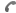   Státní zástupkyně DěčínMgr. K. Pacovská                                       kpacovska@osz.dec.justice.czDRUH PORUŠENÍPOČETNENÁVRAT 67ÚTĚK10UŽITÍ NL80UŽITÍ ALKOHOLU3VERBÁLNÍ VYHROŽOVÁNÍ3NEUPOSLECHNTUTÍ, NEVHODNÉ CHOVÁNÍ11KRÁDEŽ5KOUŘENÍ3POZDNÍ NÁVRAT Z VYCHÁZKY4FYZICKÉ NAPADENÍ13PODVOD, LHANÍ5SEBEPOŠKOZOVÁNÍ1TématřídapředmětŠikana a extrémní projevy agrese6. -9.VkolistopadDelikvence, kriminalita8. -9. 9.VkoZsDSexuální výchova6. -7., 89.VkZVkOzáříAlkoholismus98ZsDVkzledenDrogy6. -89.VkZVkOŘíjen, listopad, květenNikotinismus6. -7.8.9.SeVVkZZsDKvěten, červenBezpečný internet6. -9. InfŘíjen, červenNetolismus6. -7.8.  ,9SeVZsDúnorXenofobie6. -7.8. -9.SeVVkO, ZsDZáří, listopad, květenZdravý životní styl6. -7VkZZáškoláctví6. -7.8. -9.VkOZsDzáříVandalismus6. -9.VkOkvětenCAN6. -7.8.SevVkzKomerční sex. zneužívání8. , 9.ZsDříjenMorálka, práva a povinnosti, příslušnost k subkulturám6. -7.8. -9.SevVkZlistopadRodina, komunikace, vztahy6. -9.VkoZáří, říjenHygiena, režim dne6. -9.VkZPráce, volný čas9.ZsD, VkoProsinec,ledenSpektrum poruch příjmu potravy8.vkZChování v ohrožení6. -8.9.VkZZsDLeden, únorRizikové chování v dopravě, rizikové sporty6. -9.6. -8.9.TvVkZZsDčervenNová náboženská hnutí9.ZsDŘíjen, březenTÉMAJMÉNOMĚSÍCŠikana a extrémní projevy agreseŠvecListopad 21Delikvence a kriminalita, právní vědomíŠvecÚnor 22Sexuální výchova, prostituce, sexuálně přenosné nemoci - AIDS, žloutenkaŠvecDuben 22 AlkoholismusProcházka Listopad 21Drogy, toxikomanie, abúzus lékůFichtner Duben 22Nikotinismus, kouřeníSoukup Květen 22Bezpečný internet, ochrana informací, práce s formuláři, kyberšikanaXenofobie, rasismus, intolerance, extremismus, antisemitismus, homofobieSoukupListopad 11Zdravý životní styl, poruchy příjmu potravyJansováŘíjen 21Záškoláctví, povinnosti a práva dítěteJansováLeden 22Vandalismus, soukromé vlastnictvíHroudaDuben 22CAN- Týrání a zneužívání dětí, domácí násilíRodina a vztahy v rodiněSoukupLeden 22Hygiena - základní návyky, režim dne, nemoci z nedodržování hygienyHrouda Duben 22Práce, volný čas a jeho organizace, Instituce a organizace poskytující pomoc a poradenstvíHazardní hraní, NetolismusFichtnerÚnor 22Rizikové chování v dopravě, rizikové sportyProcházkaDubenNová náboženská hnutí / Svědci Jehovovi, Mormoni, Satanisté, Scientologie/Procházka BřezenPříslušnost k subkulturám, (punk, ghotik, anarchismus, emo…)TÉMAJMÉNOMĚSÍCŠikana a extrémní projevy agreseKudrmannDuben 22Delikvence a kriminalita, právní vědomíNekvindaLeden 22Sexuální výchova, prostituce, sexuálně přenosné nemoci - AIDS, žloutenkaKumprechtováProsinec 21 AlkoholismusDrogy, toxikomanie, abúzus lékůNekvindaBřezen 22Nikotinismus, kouřeníBezpečný internet, ochrana informací, práce s formuláři, kyberšikanaMichálekProsinec 22Xenofobie, rasismus, intolerance, extremismus, antisemitismus, homofobieSchneiderProsinec 21Zdravý životní styl, poruchy příjmu potravyCimplŘíjen 21Záškoláctví, povinnosti a práva dítěteVandalismus, soukromé vlastnictvíCAN- Týrání a zneužívání dětí, domácí násilíRodina a vztahy v rodiněKudrmannÚnor 22Hygiena - základní návyky, režim dne, nemoci z nedodržování hygienyPráce, volný čas a jeho organizace, Instituce a organizace poskytující pomoc a poradenstvíHazardní hraní, NetolismusMichálekŘíjen 21Rizikové chování v dopravě, rizikové sportyNová náboženská hnutí / Svědci Jehovovi, Mormoni, Satanisté, Scientologie/SchneiderListopad 21TÉMAJMÉNOMĚSÍCŠikana a extrémní projevy agreseSchneiderDuben 21Delikvence a kriminalita, právní vědomíLedvinaListopad 21Sexuální výchova, prostituce, sexuálně přenosné nemoci - AIDS, žloutenkaJírovecListopad 21 AlkoholismusDrogy, toxikomanie, abúzus lékůLoubekZáří 21Nikotinismus, kouřeníPeterkováDuben 22Bezpečný internet, ochrana informací, práce s formuláři, kyberšikanaJanoušekProsinec 21Xenofobie, rasismus, intolerance, extremismus, antisemitismus, homofobieZábrodský Leden 21Zdravý životní styl, poruchy příjmu potravyZáškoláctví, povinnosti a práva dítěteSchneiderÚnor 21Vandalismus, soukromé vlastnictvíJanoušekLeden 22CAN- Týrání a zneužívání dětí, domácí násilíRodina a vztahy v rodiněJanoušekProsinec21Hygiena - základní návyky, režim dne, nemoci z nedodržování hygienyCimplProsinec 12Práce, volný čas a jeho organizace, Instituce a organizace poskytující pomoc a poradenstvíLedvinaBřezen 22Hazardní hraní, NetolismusPeterková Listopad 21Rizikové chování v dopravě, rizikové sportyZábrodský Leden 22Nová náboženská hnutí / Svědci Jehovovi, Mormoni, Satanisté, Scientologie/JírovecKvěten 22TÉMAJMÉNOMĚSÍCŠikana a extrémní projevy agreseMaděra LiborŘíjen 2021Delikvence a kriminalita, právní vědomíHonsa RadekŘíjen 2021Sexuální výchova, prostituce, sexuálně přenosné nemoci - AIDS, žloutenkaJanda FilipListopad 2021 AlkoholismusHegr MichalListopad 2021Drogy, toxikomanie, abúzus lékůHořák LumírProsinec 2021Nikotinismus, kouřeníDouša JanProsinec 2021Bezpečný internet, ochrana informací, práce s formuláři, kyberšikanaVobora KarelLeden 2022Xenofobie, rasismus, intolerance, extremismus, antisemitismus, homofobieMalý RichardLeden 2022Zdravý životní styl, poruchy příjmu potravyHindawi TárikÚnor 2022Záškoláctví, povinnosti a práva dítěteJaroši PatrikÚnor 2022Vandalismus, soukromé vlastnictvíBenda DavidBřezen 2022CAN- Týrání a zneužívání dětí, domácí násilíRodina a vztahy v rodiněBartoš PetrBřezen 2022Hygiena - základní návyky, režim dne, nemoci z nedodržování hygienyVondrýska TomášDuben 2022Práce, volný čas a jeho organizace, Instituce a organizace poskytující pomoc a poradenstvíŠindelář JaroslavDuben 2022Hazardní hraní, NetolismusGros JanKvěten 2022Rizikové chování v dopravě, rizikové sportyVáca RomanKvěten 2022Nová náboženská hnutí / Svědci Jehovovi, Mormoni, Satanisté, Scientologie/Košnar JiříČerven 2022Příslušnost k subkulturám, (punk, ghotik, anarchismus, emo…)Šticha MarekČerven 2022